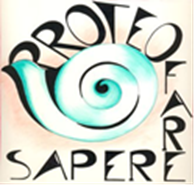 Scheda di partecipazione al seminario di formazione “GLI ORGANI COLLEGIALI DELLA SCUOLA”il/la sottoscritto/a ______________________________ nato/a a____________________ il_________ residente a_____________________ via______________________ n.____ Cell.   ________________ email _______________________in qualità di ____________ dell’Ist._____________________________ di _________________chiedel’iscrizione al Seminario di formazione “GLI ORGANI COLLEGIALI DELLA SCUOLA” che si terrà il giorno lunedì 25 marzo 2024 presso il Liceo Classico “G. Siotto Pintor” – Viale Trento, 103, 09122 Cagliari CA dalle ore 09.30 alle ore 13.00.        firma ...............................................IMPORTANTE Da compilare in tutte le sue parti e inviare entro il giorno 23 marzo 2024 con e-mail a formproteoca@gmail.com